                                    _______________________________________                                     (наименование органа, уполномоченного                                     на проведение публичных слушаний <1>)                                    адрес: _______________________________,                                    телефон: __________, факс: ___________,                                    адрес электронной почты: ______________                                    от ____________________________________                                          (наименование, ОГРН или Ф.И.О.,                                              дата рождения участника                                                публичных слушаний)                                    адрес: _______________________________,                                    телефон: __________, факс: ___________,                                    адрес электронной почты: ______________Предложение (замечание)участника публичных слушаний,касающееся проекта генерального плана,для включения в протокол публичных слушаний________________________________ (наименование или Ф.И.О. лица) является участником публичных слушаний по проекту генерального плана _________________________________, проводимых "___"__________ ____ г. ____________________________.В соответствии с ч. 10 ст. 5.1 Градостроительного кодекса Российской Федерации <2> ______________ вносит следующие предложения (или: замечания), касающиеся проекта генерального плана ______________________ (наименование поселения), для включения их в протокол публичных слушаний:1. В положение о территориальном планировании генерального плана: __________________________________________________________________________ (суть предложения с учетом ч. 4 ст. 23 Градостроительного кодекса Российской Федерации).2. В карту планируемого размещения объектов местного значения _______________: _________________________________________________________ (существо предложения с учетом ч. 5 ст. 23 Градостроительного кодекса Российской Федерации).3. В карту границ населенных пунктов (в том числе границ образуемых населенных пунктов), входящих в состав ______________________________________________________: __________________________________________________________________________ (суть предложения с учетом ч. 5 ст. 23 Градостроительного кодекса Российской Федерации).4. В карту функциональных зон _______________________________________________: ________________________________________________________________________ (суть предложения с учетом ч. 5 ст. 23 Градостроительного кодекса Российской Федерации).5. ___________________________________________________________________.Приложение:1. Копии документов, подтверждающих сведения об участнике публичных слушаний (фамилию, имя, отчество (при наличии), дату рождения, адрес места жительства (регистрации) - для физических лиц; наименование, основной государственный регистрационный номер, место нахождения и адрес - для юридических лиц).Вариант, для участников публичных слушаний, являющихся правообладателями находящихся в границах территории, в отношении которой проводятся публичные слушания по проекту генерального плана, земельных участков и (или) расположенных на них объектов капитального строительства и (или) помещений, являющихся частью указанных объектов капитального строительства. 2. Сведения о земельных участках, объектах капитального строительства, помещениях, являющихся частью указанных объектов капитального строительства, из Единого государственного реестра недвижимости и иные документы, устанавливающие или удостоверяющие права участника публичных слушаний на земельные участки, объекты капитального строительства, помещения, являющиеся частью указанных объектов капитального строительства.2. Доверенность представителя от "___"________ ____ г. N ___ (если Предложение подписывается представителем участника)."___"__________ ____ г.Участник публичных слушаний (представитель):________________ (подпись) / ______________________ (Ф.И.О.)--------------------------------Информация для сведения:<1> По проектам генеральных планов, проектам правил землепользования и застройки, проектам планировки территории, проектам межевания территории, проектам правил благоустройства территорий, проектам, предусматривающим внесение изменений в один из указанных утвержденных документов, проектам решений о предоставлении разрешения на условно разрешенный вид использования земельного участка или объекта капитального строительства, проектам решений о предоставлении разрешения на отклонение от предельных параметров разрешенного строительства, реконструкции объектов капитального строительства, вопросам изменения одного вида разрешенного использования земельных участков и объектов капитального строительства на другой вид такого использования при отсутствии утвержденных правил землепользования и застройки проводятся публичные слушания или общественные обсуждения в соответствии с законодательством о градостроительной деятельности (ч. 5 ст. 28 Федерального закона от 06.10.2003 N 131-ФЗ "Об общих принципах организации местного самоуправления в Российской Федерации").<2> Согласно п. 4 ч. 6 ст. 5.1 Градостроительного кодекса Российской Федерации оповещение о начале публичных слушаний должно содержать информацию о порядке, сроке и форме внесения участниками публичных слушаний предложений и замечаний, касающихся проекта, подлежащего рассмотрению на публичных слушаниях.В соответствии с ч. 10 ст. 5.1 Градостроительного кодекса Российской Федерации в период размещения в соответствии с п. 2 ч. 4 и п. 2 ч. 5 ст. 5.1 Градостроительного кодекса Российской Федерации проекта, подлежащего рассмотрению на общественных обсуждениях или публичных слушаниях, и информационных материалов к нему и проведения экспозиции или экспозиций такого проекта участники общественных обсуждений или публичных слушаний, прошедшие в соответствии с ч. 12 ст. 5.1 Градостроительного кодекса Российской Федерации идентификацию, имеют право вносить предложения и замечания, касающиеся такого проекта:1) посредством официального сайта или информационных систем (в случае проведения общественных обсуждений);2) в письменной или устной форме в ходе проведения собрания или собраний участников публичных слушаний (в случае проведения публичных слушаний);3) в письменной форме или в форме электронного документа в адрес организатора общественных обсуждений или публичных слушаний;4) посредством записи в книге (журнале) учета посетителей экспозиции проекта, подлежащего рассмотрению на общественных обсуждениях или публичных слушаниях.Согласно ч. 12 ст. 5.1 Градостроительного кодекса Российской Федерации участники общественных обсуждений или публичных слушаний в целях идентификации представляют сведения о себе (фамилию, имя, отчество (при наличии), дату рождения, адрес места жительства (регистрации) - для физических лиц; наименование, основной государственный регистрационный номер, место нахождения и адрес - для юридических лиц) с приложением документов, подтверждающих такие сведения. Участники общественных обсуждений или публичных слушаний, являющиеся правообладателями соответствующих земельных участков и (или) расположенных на них объектов капитального строительства и (или) помещений, являющихся частью указанных объектов капитального строительства, также представляют сведения соответственно о таких земельных участках, объектах капитального строительства, помещениях, являющихся частью указанных объектов капитального строительства, из Единого государственного реестра недвижимости и иные документы, устанавливающие или удостоверяющие их права на такие земельные участки, объекты капитального строительства, помещения, являющиеся частью указанных объектов капитального строительства.Актуально на 10.07.2023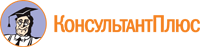 